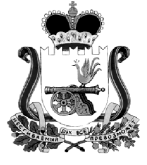 СОВЕТ ДЕПУТАТОВ ВЛАДИМИРОВСКОГО СЕЛЬСКОГО ПОСЕЛЕНИЯХИСЛАВИЧСКОГО РАЙОНА СМОЛЕНСКОЙ ОБЛАСТИРЕШЕНИЕот   «04» марта   2013 г.	                           № 3О  дополнительных основаниях признания безнадежными к взысканию недоимки по местным  налогам, задолженности по пеням и штрафам по этим налогам	В соответствии  с пунктом 3 статьи 59 части первой Налогового кодекса Российской Федерации, Совет  депутатов Владимировского сельского поселения Хиславичского района Смоленской областиРешил:Установить, что признаются безнадежными к взысканию недоимка по местным налогам, задолженность по пеням и штрафам по этим  налогам(далее - задолженность по местным налогам):задолженность  по местным налогам в случае отмены местного налога, если с момента отмены истекло три года;задолженность по местным налогам, взыскание которой невозможно  в связи с истечением срока предъявления исполнительных документов  к  исполнению и в отношении которой судебным приставом-исполнителем вынесено постановление об окончании исполнительного производства и о возвращении взыскателю исполнительного документа по основаниям, предусмотренным пунктами 3 и 4 части 1 статьи 46 Федерального закона от 02 октября 2007 года №229-ФЗ « Об исполнительном производстве»:задолженность по местным налогам, с момента возникновения обязанности по уплате которой прошло более 3 лет, в случае выбытия  налогоплательщика - физического лица за пределы российской Федерации на постоянное место жительства;задолженность налогоплательщика - физического лица по земельному налогу и (или) налогу на имущество физических  лиц в сумме, не превышающей 100рублей (с учетом налога, пеней, штрафов), срок взыскания которой в судебном порядке истек;задолженность налогоплательщика – физического лица по пеням по земельному налогу и (или)  налогу на имущество физических лиц, срок взыскания которой в  судебном порядке истек, при отсутствии недоимки по налогу.Установить, что задолженность по местным налогам по основаниям предусмотренным пунктом 1 настоящего  решения, признается безнадежной взысканию в случае, если налогоплательщик сборов не находится на процедурах, применяемых в деле о несостоятельности (банкротстве).Установить, что пе6речень документов, подтверждающих наличие оснований признания безнадежной к взысканию задолженности по местным налогам, предусмотренным пунктом 1 настоящего решения, утверждается постановлением Владимировского сельского поселения Хиславичского района смоленской  области.Опубликовать  настоящее решение в газете «Хиславичские  известия».Настоящее решение вступает в силу со дня опубликования.Глава муниципального образованияВладимировского сельского поселенияХиславичского районаСмоленской области:                ______________  В.К.Пусенков